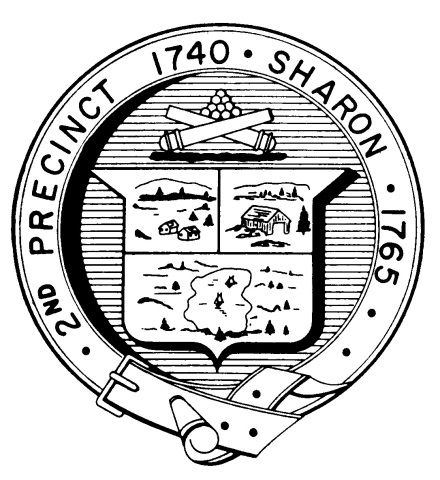 TOWN OF SHARONMEETING NOTICEPOSTED IN ACCORDANCE WITH THE OPEN MEETING LAW AS AMENDEDBoard of Health DATE:	April 12, 2017	TIME:	7:00 pm	LOCATION:	Sharon Community CenterAGENDAMinutes March 15 & February 15,2017		7:00 pm Master Planning Committee				7:05	pm Sharon Green Day 					7:15 pm  Radon Project						7:20 pm July 3rd Event						7:25 pm Zoning bylaw change					7:30 pm Tobacco Regulations					7:35 pm Health Department Report				8:35 pm  Other business						8:40 pm 